РЕГУЛИРУЕМЫЕ НАПОЛЬНЫЕ (УКОРАЧИВАЕМЫЕ) КОНСОЛИДЛЯ УСТАНОВКИ СТАЛЬНОГО ПАНЕЛЬНОГО РАДИАТОРА КОМПЛЕКТАЦИЯ И СБОРКАКомплектация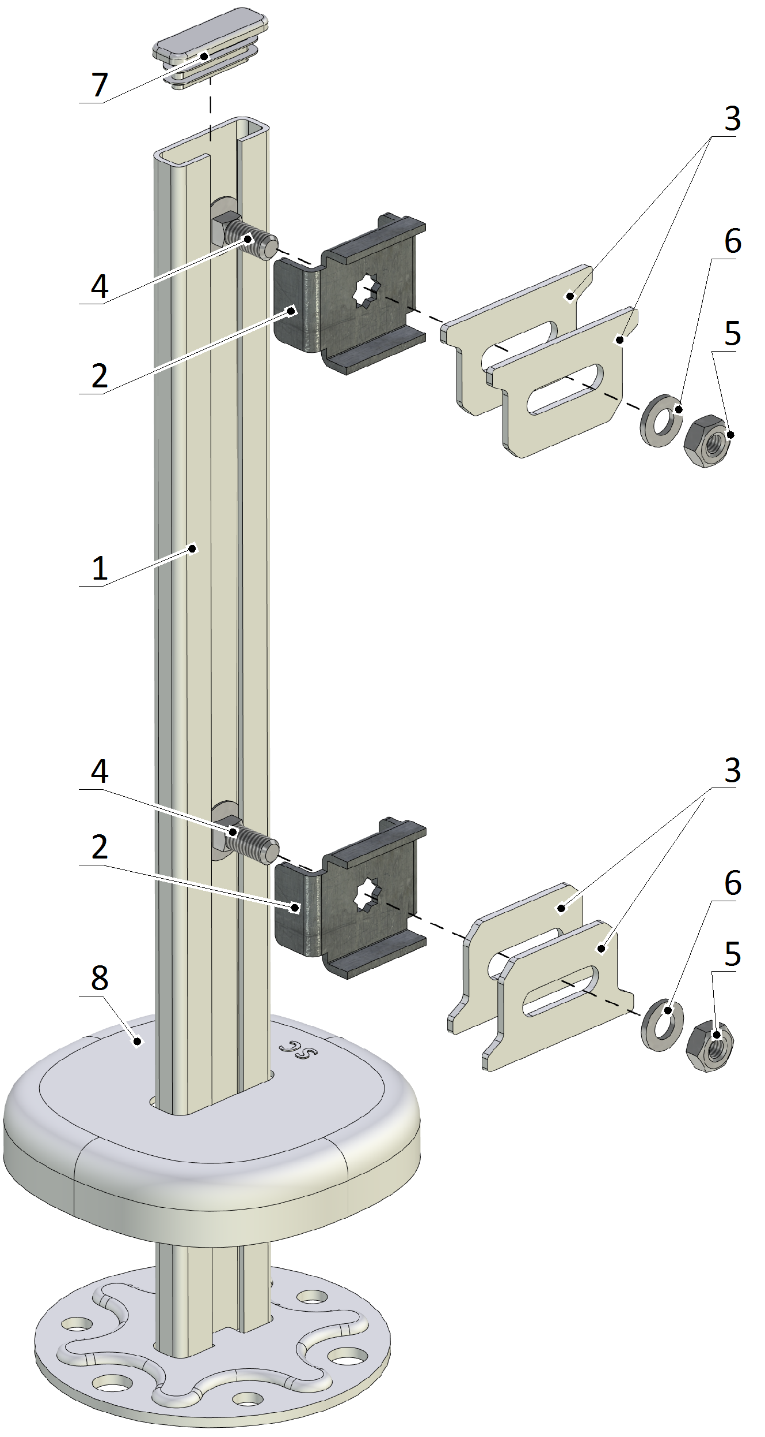 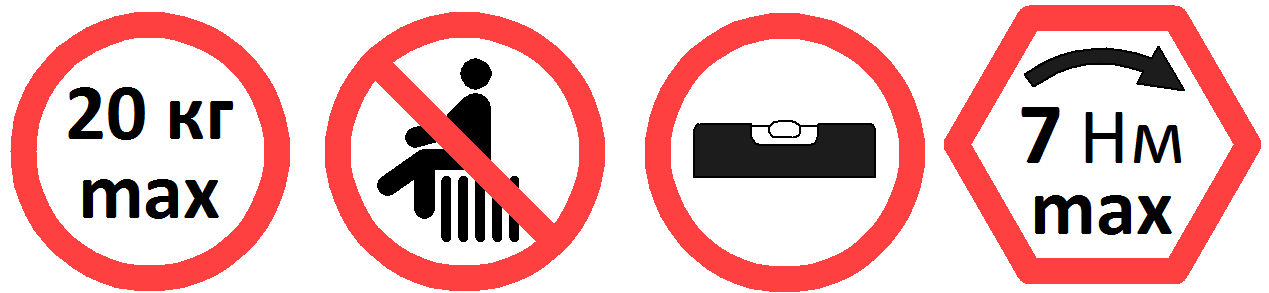 Производитель имеет право без предварительного уведомления вносить изменения в изделие, которые не ухудшают его технические характеристики, а являются результатом работ по усовершенствованию его конструкции и технологии производства. Монтаж стального панельного радиатора (все размеры в мм)Рекомендации по подбору напольных консолей№НаименованиеШт.1Стойка22Обойма43Планка84Болт М6х1645Гайка М646Шайба47Заглушка28Декоративная крышка2Н высота радиатораA max.высота от пола до радиатораСвысота кронштейна300100400300200500300300600300400700500100600500200700600100700Длина радиатора, ммКоличество кронштейнов400 – 100021200 – 160041800 – 240042600 - 3006ТИП РАДИАТОРА:ТИП РАДИАТОРА: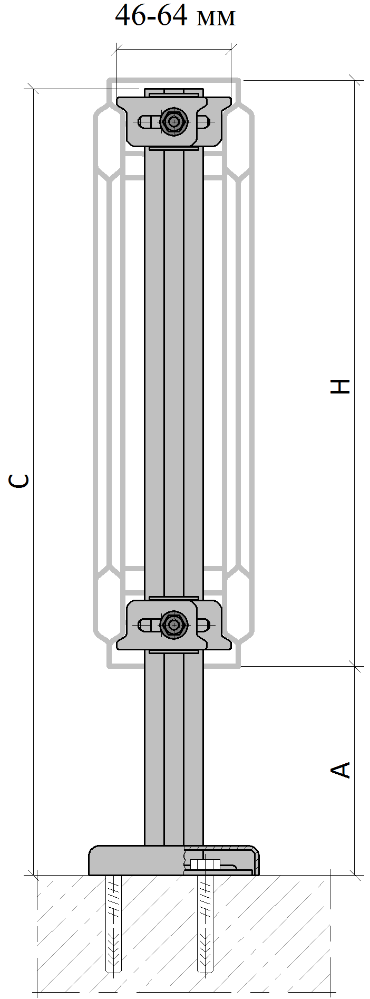 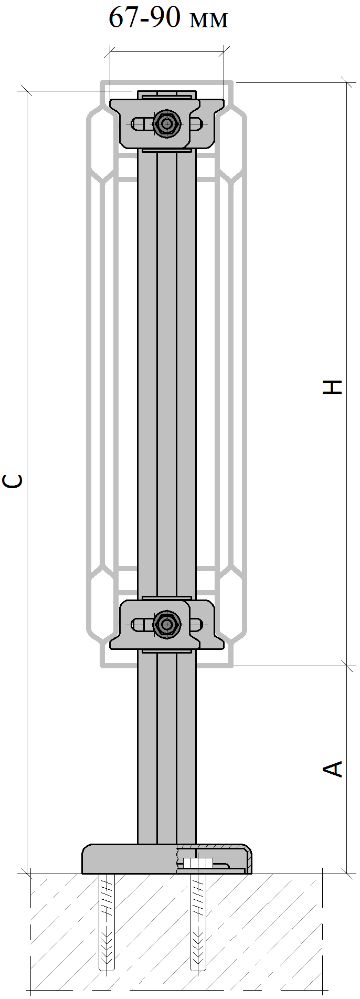 